Статистика онлайн курсів (на 16.03.2018)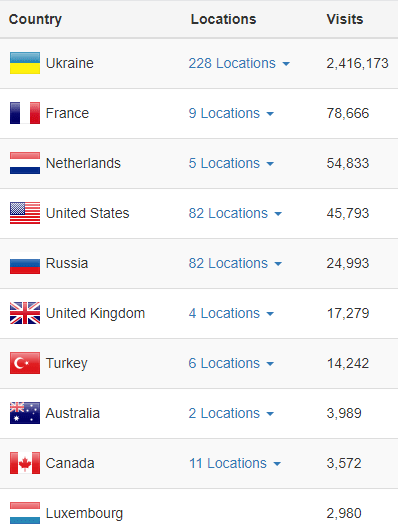 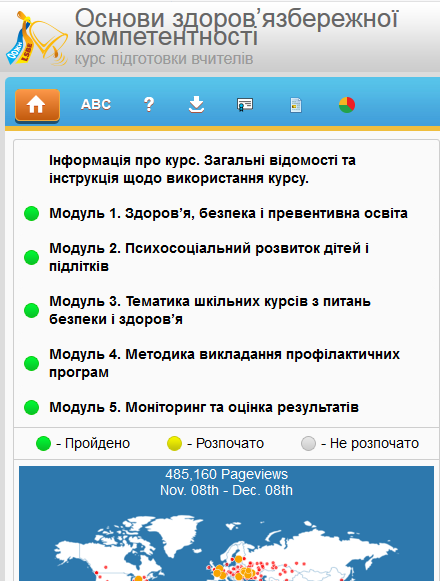 Пройшли курс ОЗК та отримали сертифікат (Україна)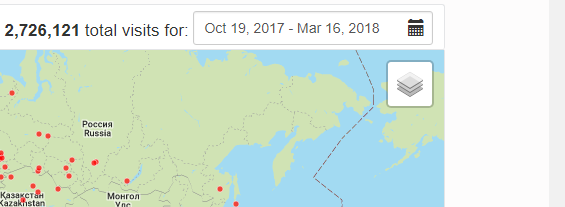 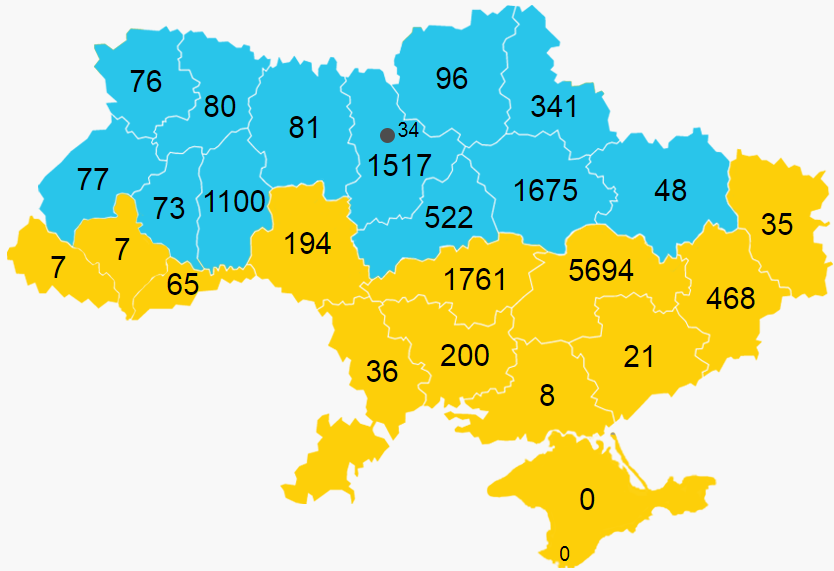 Курс ОЗК (на 16.03.2018)* Відсоток від загальної кількості педагогів у області Курс ВЖР (на 16.03.2018)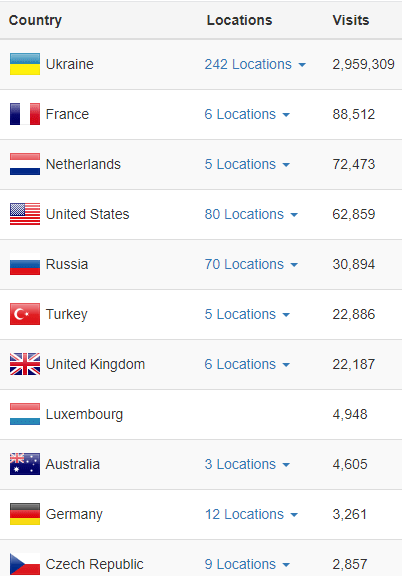 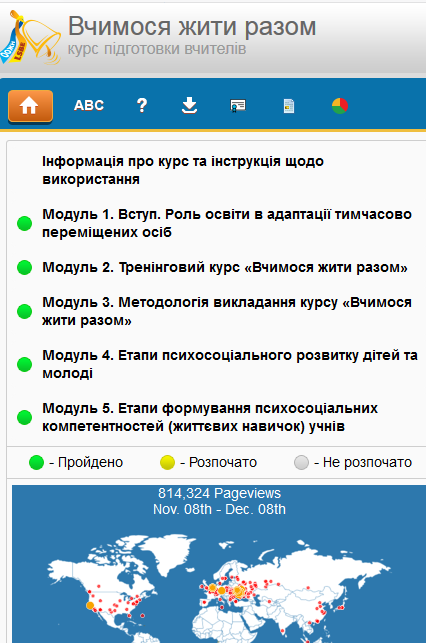 Пройшли курс ВЖР та отримали сертифікат (Україна)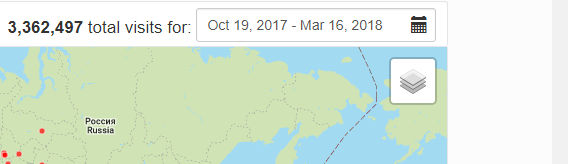 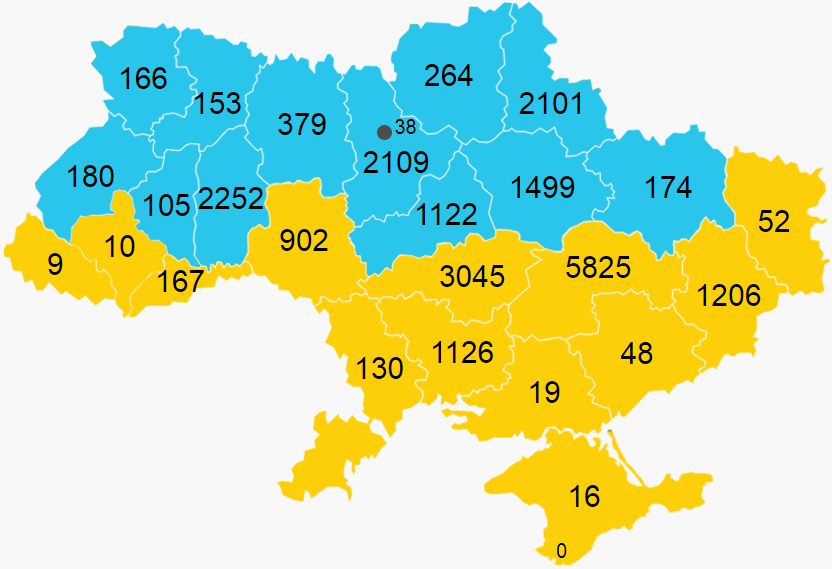 Курс ВЖР (на 16.03.2018)* Відсоток від загальної кількості педагогів у областіКодРегіонЗареєстровано користувачівЗареєстровано користувачів (%)*Отримали сертифікатОтримали сертифікат (%)*1АР Крим50002Вінницька область4742.361940.973Волинська область1690.95760.434Дніпропетровська область668224.3569420.715Донецька область8715.894683.166Житомирська область1741.01810.477Закарпатська область210.1170.048Запорізька область440.26210.139Івано-Франківська область160.0770.0310Київська область210010.6615177.711Кіровоградська область238720.76176115.3112Луганська область641.03350.5613Львівська область1940.55770.2214Миколаївська область3913.42001.7415Одеська область980.42360.1516Полтавська область241715.9167511.0217Рівненська область1390.72800.4118Сумська область6115.363412.9919Тернопільська область1240.73730.4320Харківська область850.39480.2221Херсонська область190.1780.0722Хмельницька область15839.1511006.3623Черкаська область8545.975223.6524Чернівецька область1511.26650.5425Чернігівська область1531.24960.7826м. Київ660.29340.1527м. Севастополь1000Регіони не визначені5060.123740.09Всього по Україні:203992.33145901.67КодРегіонЗареєстровано користувачівЗареєстровано користувачів (%)*Отримали сертифікатОтримали сертифікат (%)*1АР Крим2201602Вінницька область19459.689024.493Волинська область2991.691660.944Дніпропетровська область658523.95582521.185Донецька область197213.3212068.156Житомирська область6373.683792.197Закарпатська область270.1490.058Запорізька область1030.61480.299Івано-Франківська область370.17100.0510Київська область274913.95210910.7111Кіровоградська область383633.36304526.4812Луганська область931.5520.8413Львівська область3210.911800.5114Миколаївська область156213.5811269.7915Одеська область2401.021300.5516Полтавська область198613.0714999.8617Рівненська область2951.521530.7918Сумська область270323.71210118.4319Тернопільська область1460.851050.6120Харківська область2501.141740.7921Херсонська область440.38190.1722Хмельницька область290616.8225213.0223Черкаська область148810.4111227.8524Чернівецька область2772.311671.3925Чернігівська область4323.512642.1526м. Київ780.35380.1727м. Севастополь2000Регіони не визначені7230.174990.11Всього по Україні:317583.63235962.7